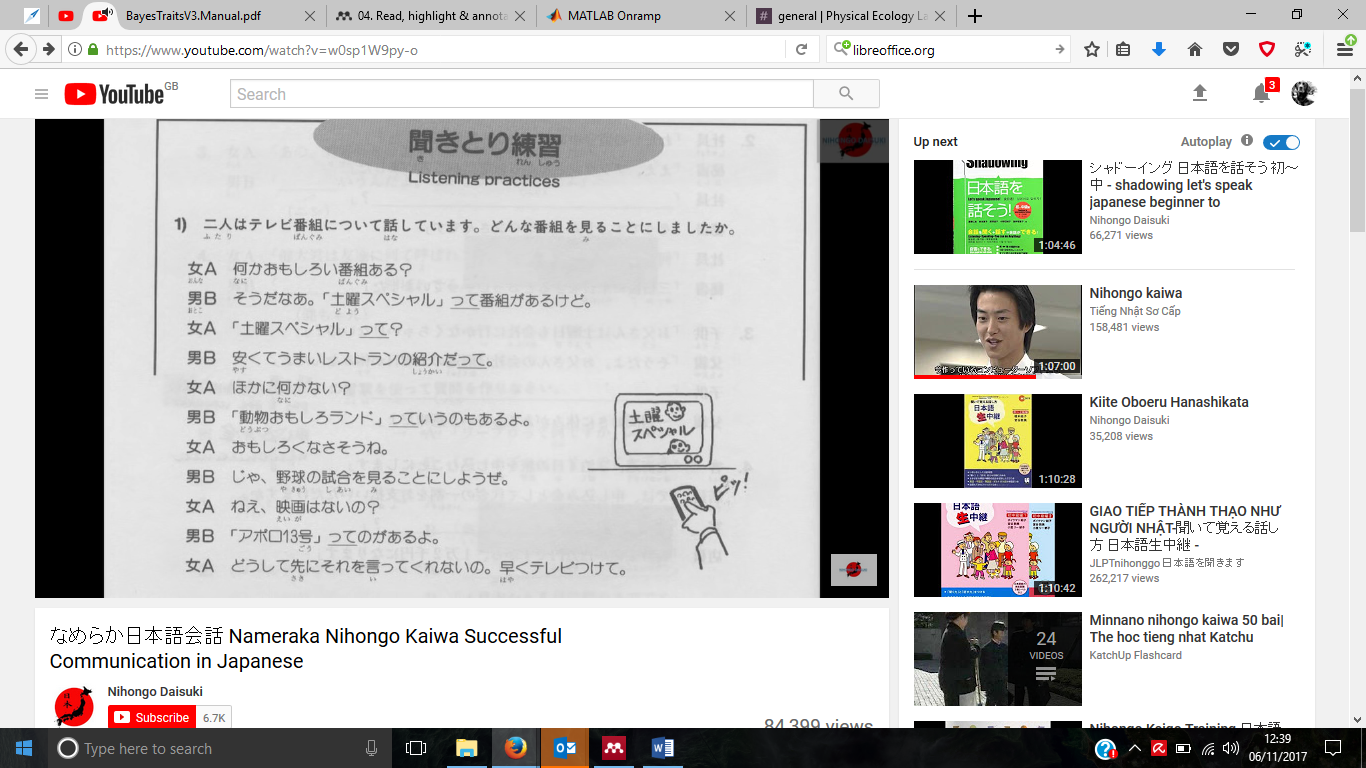 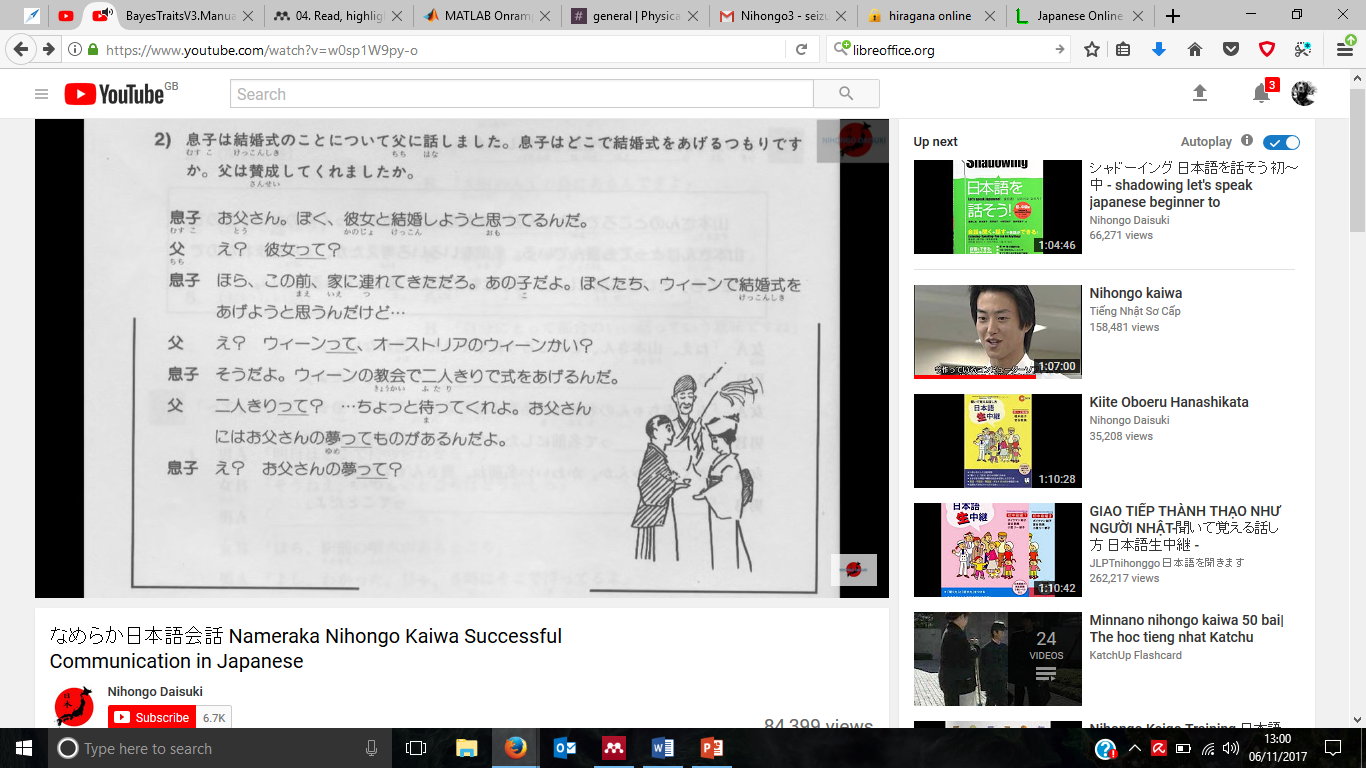 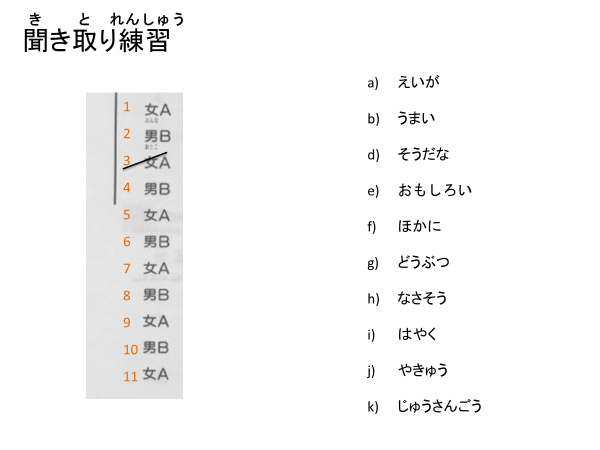 				2)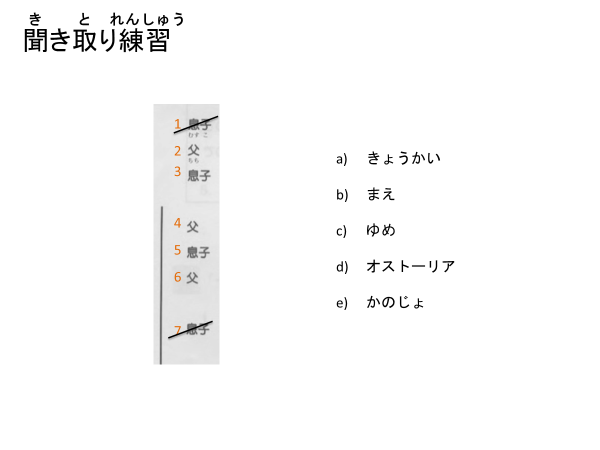 